Online exercise:https://www.esolcourses.com/content/exercises/word-games/work/jobs-memory-matching-game.html ZNÁMKA: 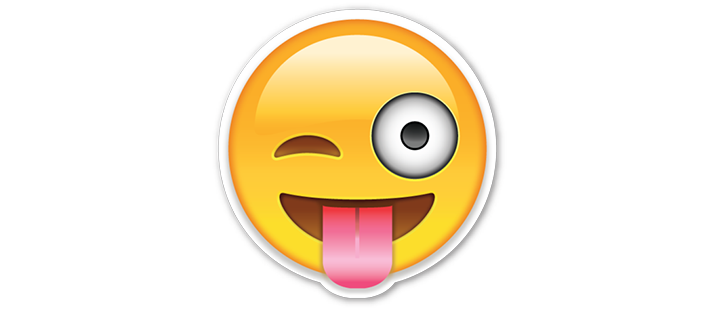 Prečítaj si WB 92/2: Firefighters Na základe tohto článku napíšeš svoj krátky článok o povolaní, ktoré si sám/sama vyberieš: Predstav si, že vykonávaš toto povolanie každý deň. Môžeš sa držať otázok  z WB 93/4 : napíš aké je to povolanie, kde pracuješ, čo je tvojou dennou pracovnou náplňou, čo máš oblečené, prečo ťa toto povolanie zaujíma...Používaj PRESENT SIMPLE       ( I do..I am...I work....We work...I go....)... a pošli  mi to na takacova.andy@gmail.com     Good luck!